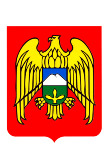 Къэбэрдей-Балъкъэр Республикэм и Аруан районым щ1эныгъэ 1уэхумк1э и УправленэКъабэрты-Малъкъар Республиканы Аруан районуну халкъгъа билим бериу УправлениясыУправление образования Урванского района Кабардино-Балкарской РеспубликиМУНИЦИПАЛЬНОЕКАЗЕННОЕ ОБЩЕОБРАЗОВАТЕЛЬНОЕ УЧРЕЖДЕНИЕ«СРЕДНЯЯ ОБЩЕОБРАЗОВАТЕЛЬНАЯ ШКОЛА» С.П.НИЖНИЙ ЧЕРЕК361307, КБР, с.Нижний Черек, ул.Ленина, 69                   Р/сч  40204810100000000238 в ГРКЦ НБ Кабард.-Балкарск.Телефон: 78-4-37                                                                    Банка России г.Нальчик БИК- 048327001; КПП-070701001  Nchereksh@yandex.ruWWW. Ncherek.kbrschool.ruПриказот  23.05.2022 г.                                                                                      № 41О внедрении  методологии (целевой модели) наставничества педагогических работников и  обучающихся  МКОУ СОШ с.п. Нижний Черек                 На основании приказа МКУ «Урванское РУО» от 20.05.2022г. № 121-ОДПриказываю:1. Назначить  куратором внедрения и реализации целевой модели наставничества педагогических работников и обучающихся  МКОУ СОШ с.п. Нижний Черек Хакунову Р.Х..- заместителя директора по УВР.2. Хакуновой Р.Х.:2.1. организовать работу по внедрению целевой модели наставничества педагогических работников и обучающихся МКОУ СОШ с.п. Нижний Черек2.2. разработать  и утвердить «Положение о Системе наставничества педагогических работников и обучающихся в МКОУ СОШ с.п. Нижний Черек» 2.3. разработать План мероприятий (дорожную карту) внедрения Системы наставничества педагогических работников и обучающихся в МКОУ СОШ с.п. Нижний Черек2.4.  разработать и утвердить нормативные акты по внедрению целевой модели наставничества педагогических работников и обучающихся в МКОУ СОШ с.п. Нижний Черек2.5. сформировать базу данных о наставниках и наставляемых в 2022–2023 учебном году и предоставить их муниципальному координатору2.6. создать на официальном сайте образовательной организации специальный раздел «Целевая модель наставничества»3. Контроль за исполнением приказа оставляю за собой.Директор школы-                            Тхазеплова А.Ю.С приказом ознакомлена:                 Хакунова Р.Х.